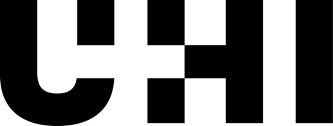 University of the Highlands and IslandsPublic Interest Disclosure PolicyPOL106PUBLIC INTEREST DISCLOSURE POLICY AND PROCEDUREINTRODUCTIONUHI is committed to the highest standard of openness, probity, and accountability. It seeks to conduct its affairs in a responsible manner taking into account the requirements of The Scottish Funding Council (SFC) and the standards in public life set out in the reports of the Committee on Standards of Conduct in Public Life.The Public Interest Disclosure Act, which came into effect on 1 January 1999, amended the Employment Rights Act 1996, to give legal protection to employees against being unfairly dismissed or penalised by their employers because of publicly disclosing certain serious concerns. It is a fundamental term of every contract of employment that an employee will faithfully service his or her employer and not disclose confidential information about the employer’s affairs. However, where an individual discovers information, which he or she believes shows malpractice or wrongdoing within the organisation, then this information should be disclosed without fear of reprisal and may be made independently of line management.It should be emphasised that this policy is intended to assist individuals who believe they have discovered malpractice or impropriety. It is not designed to question financial, or business decisions properly taken by UHI, nor may it be used to reconsider any matters which have already been addressed under complaint or disciplinary procedures. Once it is in place, it is reasonable to expect employees and others associated with UHI to use it rather than air their complaints outside.SCOPE OF POLICYThis policy is designed to allow employees or others associated with UHI to raise, at a high level, concerns and/or disclose information which the individual believes shows malpractice.A number of policies and procedures are already in place including a dignity and respect at work policy, grievance, and discipline procedures. This policy is intended to cover concerns, which are in the public interest and may (at least initially) be investigated separately but might then lead to the invocation of such procedures. These might include:financial malpractice or impropriety, or frauddangers to health and safety or the environmentcriminal activityacademic or professional malpracticeimproper conduct or unethical behaviourfailure to comply with a legal obligation or with the Instrument and Articles of Government of UHIattempts to conceal any of the aboveIn appropriate cases, such matters may be investigated jointly with any UHI academic partner affected.SAFEGUARDSProtectionThis policy is designed to offer protection to those employees, or others associated with UHI, who disclose such concerns, provided disclosure is made:in good faith; andin the reasonable belief of the individual making the disclosure that it tends to show malpractice.The individual will also be protected if they make the disclosure to an appropriate person or body (see section 4 below). Protection as a whistle-blower means protection against victimisation which is a breach of employment rights. Victimisation can take place through various means including, but not confined to, bullying, harassment, dismissal, ostracization, career progression prevention or changes imposed inappropriately to employment contract. It is important to note that no protection from internal disciplinary procedures is offered to those who choose not to use the procedure.ConfidentialityUHI will treat all such disclosures in a confidential and sensitive manner. The identity of the individual making the allegation may be kept confidential so long as it does not hinder or frustrate any investigation. However, the investigation process may reveal the source of information and the individual making the disclosure may need to provide a statement as part of the evidence required.Anonymous AllegationsThis policy encourages individuals to put their name to any disclosures they make. Concerns expressed anonymously are much less powerful, but they will be considered at the discretion of UHI.In exercising this discretion, the factors to be considered will include:the seriousness of the issues raised;the credibility of the concern; andthe likelihood of confirming the allegation from attributable sources.Untrue AllegationsIf an individual makes an allegation in good faith, which is not confirmed by subsequent investigation, no action will be taken against that individual. If, however, an individual makes malicious or vexatious allegations, and particularly if he or she persists with making them, disciplinary action may be taken against him or her.PROCEDURES FOR MAKING A DISCLOSUREInitial StepThe individual should make the disclosure to the Designated Person who will normally be the University Secretary, who should immediately inform the Principal and Vice-Chancellor and the University Court unless requested not to do so by the discloser.In cases involving financial malpractice, the University Secretary should act throughout in close consultation with the Principal and Vice-Chancellor, as the Designated Accounting Officer for UHI’s public funding. If the disclosure relates to the University Secretary, then the disclosure should be made to the Principal and Vice-Chancellor or where collusion between the University Secretary is thought to exist then disclosures should be made to the Chair or Vice Chair of the University Court or the Chair of the Audit Committee.ProcessThe designated person will consider the information made available to him or her and decide on the form of investigation to be undertaken. This may be:to investigate the matter internally; and/orto refer the matter to the police; and/orto call for an independent inquiry.If the decision is that investigation should be conducted by more than one of these means, the designated person should satisfy him or herself that such a course of action is warranted. Where the matter is to be the subject of an internal inquiry, the designated person will then consider how to conclude whether there is a prima facie case to answer. This consideration will include determining:who should undertake the investigation;the procedure to be followed; andthe scope of the concluding report.InvestigationNormally an independent officer of UHI will undertake this investigation and will report his or her findings to the designated person. Investigations should not be conducted by the person who will have to reach a decision on the matter. Any investigation will be conducted as sensitively and speedily as possible.As a result of this investigation, other internal procedures may be invoked, including:disciplinary;grievance;or it might form the basis of a special investigation.In some instances, it might be necessary to refer the matter to an external authority for further investigation.FeedbackThe designated person will inform the individual making the disclosure of what action, if any, is to be taken and if no action is to be taken, then the individual concerned should be informed of the reason for this. If he or she remains dissatisfied, the individual may remake the disclosure to another appropriate person.	For example, if the initial disclosure was made to the University Secretary or the Principal and Vice-Chancellor, then the subsequent disclosure might be made to the Chair or Vice Chair of the University Court or the Chair of the Audit Committee. Where a disclosure is first made to the Chair of the University Court, it may be remade to the UHI Rector.This other person will consider all the information presented, the procedures that were followed and the reason for the original decision. The outcome of this will be either to confirm that no further action is required, or that further investigation is required and will follow the procedures referred to in 4.2 above.Where a disclosure is made, the person or persons against whom the disclosure is made will be told of it, the evidence supporting it and will be allowed to comment before any investigation, or further action, is concluded. They will also be advised of what action, if any, is to be taken.Reporting of OutcomesA report of all disclosures and any subsequent actions taken will be made by the Designated Person who will retain such reports for a period of three years. In all cases, a report of the outcome will be made to the Chair of the University Court and the Audit Committee. The report to the Audit Committee will be in detail where the issue falls within its purview and, in other cases, in summary form, as a means of allowing the Committee to monitor the effectiveness of the procedure.Independent AdviceA member of staff considering making a public interest disclosure can obtain independent advice through Protect, the UK’s whistle-blowing charity at protect-advice.org.uk. This is a free expert and confidential advice service on how best to raise a concern and protection as a whistle-blower.Version Control and Change HistoryLead Officer (Post):University SecretaryResponsible Office/ Department:Principal and Secretary’s OfficeResponsible Committee:Audit CommitteeReview Officer (Post):University SecretaryDate policy approved:01/06/2011Date policy last reviewed and updated: 01/12/2022Date policy due for review:01/12/2024Date of Equality Impact Assessment:05/12/2022Date of Privacy Impact Assessment:Not yet completedVersionDateApproved byAmendment(s)1November 2000Board of GovernorsPolicy created and first approved2June 2011Audit CommitteePolicy updated and approved2.105/01/2017Head of Governanceand RMAdded new policy cover sheet2.201/12/2022University SecretaryTechnical revision of policy only. No change to legislative context.